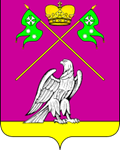 АДМИНИСТРАЦИЯ МУНИЦИПАЛЬНОГО ОБРАЗОВАНИЯ  ВЫСЕЛКОВСКИЙ РАЙОНПОСТАНОВЛЕНИЕот 14.11.2023                                                                                             № 1800 ст-ца ВыселкиО внесении изменений в постановление администрации муниципального образования Выселковский район от 28 декабря 2022 № 1700 «Об утверждении перечня главных администраторов доходов бюджета муниципального образования Выселковский район и закрепляемые за ними виды (подвиды) доходов бюджета муниципального образования Выселковский район и перечень главных администраторов источников финансирования дефицита бюджета муниципального образования Выселковский район»  В соответствии с пунктом 2 Порядка и сроков внесения изменений в перечень главных администраторов доходов районного бюджета и закрепляемых за ними видов (подвидов) доходов районного бюджета и перечень главных администраторов источников финансирования дефицита районного бюджета, утвержденного постановлением администрации муниципального образования Выселковский район от 30 декабря 2021 года               № 1680 «Об утверждении Порядка и сроков  внесения изменений в перечень главных администраторов доходов районного бюджета и закрепляемых за ними видов (подвидов) доходов районного бюджета и перечень главных администраторов  источников финансирования дефицита районного бюджета», в целях актуализации перечня главных администраторов доходов  бюджета муниципального образования Выселковский район, п о с т а н о в л я ю: 1. Внести в постановление администрации муниципального образования Выселковский район от 28 декабря 2022 № 1700 «Об утверждении перечня главных администраторов доходов бюджета муниципального образования Выселковский район и закрепляемые за ними виды (подвиды) доходов бюджета муниципального образования Выселковский район и перечень главных администраторов источников финансирования дефицита бюджета муниципального образования Выселковский район» следующие изменения: 1) в приложении к постановлению строку: «                                                                                                                          »изложить в следующей редакции: «                                                                                                                                   »;2) в приложении к постановлению исключить строку: «                                                                                                                 »;3) в приложении к постановлению строку: «                                                                                                                                     »изложить в следующей редакции: «                                                                                                                                 »;4) в приложении к постановлению строку:«                                                                                                                                     »изложить в следующей редакции: «                                                                                                                                 »;5) в приложении к постановлению исключить строку: «                                                                                                                                ».2. Финансовому управлению администрации муниципального образования Выселковский район (Колесникова) направить настоящее постановление в отдел Муниципальный центр управления администрации муниципального образования Выселковский район в формате Word, для опубликования на официальном сайте администрации муниципального образования Выселковский район в сети Интернет.3.  Отделу Муниципальный центр управления администрации муниципального образования Выселковский район (Абушаев) разместить (опубликовать) данное постановление на официальном сайте администрации муниципального образования Выселковский район в сети Интернет.   4. Постановление вступает в силу на следующий день после его официального опубликования.Глава муниципальногообразования Выселковский район                                                      С.И. Фирстков     9262 18 05010 05 0020 150Доходы бюджетов муниципальных районов от возврата бюджетными учреждениями остатков субсидий прошлых лет9262 18 05010 05 0000 150Доходы бюджетов муниципальных районов от возврата бюджетными учреждениями остатков субсидий прошлых лет9262 18 05030 05 0040 150Доходы бюджетов муниципальных районов от возврата иными организациями остатков субсидий прошлых лет9292 18 05010 05 0020 150Доходы бюджетов муниципальных районов от возврата бюджетными учреждениями остатков субсидий прошлых лет9292 18 05010 05 0000 150Доходы бюджетов муниципальных районов от возврата бюджетными учреждениями остатков субсидий прошлых лет9292 18 05020 05 0030 150Доходы бюджетов муниципальных районов от возврата автономными учреждениями остатков субсидий прошлых лет9292 18 05020 05 0000 150Доходы бюджетов муниципальных районов от возврата автономными учреждениями остатков субсидий прошлых лет9292 18 05030 05 0040 150Доходы бюджетов муниципальных районов от возврата иными организациями остатков субсидий прошлых лет